Памятка для граждан (если Вы вакцинированы/ревакцинированыпротив новой коронавирусной инфекции COVID-19 менее 6 месяцев назад или переболели новой коронавирусной инфекцией COVID-19 менее 6 месяцев назад)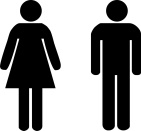 